В рамках Санкт -Петербургского проекта культуры и искусства «Вдохновение. Виват-талант»Международный конкурс детского творчества и педагогического мастерства «Первый аккорд-Маленький Моцарт» 3 апреля 2021г., г. Санкт-Петербург.Протокол номинации «Выставка»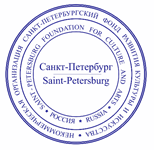 «УТВЕРЖДАЮ»Президент Некоммерческой организации 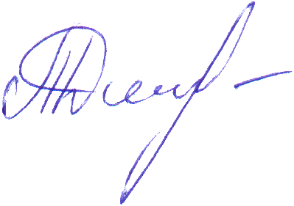 «СПб ФРКИ» _______________________Дмитришина Т.С. "11" апреля 2021 г.1Комарова Лиза 5 лет, выставка детского художественного и декоративно-прикладного творчества Изостудия «Карандаши» Петрушкина Виктория АнатольевнаРоссия Ломоносовский район.МБУ Центр Культуры , спорта и молодежной политики МО ГСП9Лауреат 2 степени2Саулиди Платон  7 лет, выставка детского художественного и декоративно-прикладного творчества. Изостудия «Фантазия» Петрушкина Виктория АнатольевнаРоссия Ломоносовский район.МБУ Центр Культуры , спорта и молодежной политики МО ГСП10Лауреат 1 степени3Тагворян Инга 5 лет, выставка детского художественного и декоративно-прикладного творчества.Изостудия «Карандаши» Петрушкина Виктория АнатольевнаРоссия Ломоносовский район.МБУ Центр Культуры, спорта и молодежной политики МО ГСП2Лауреат 2 степени4Котова Варя 6 лет, выставка детского художественного и декоративно-прикладного творчества.Изостудия «Карандаши» Петрушкина Виктория АнатольевнаРоссия Ломоносовский район.МБУ Центр Культуры, спорта и молодежной политики МО ГСП8Лауреат 3 степени5Суходоева Аня 5 лет, выставка детского художественного и декоративно-прикладного творчества.Изостудия «Карандаши» Петрушкина Виктория АнатольевнаРоссия Ломоносовский район.МБУ Центр Культуры, спорта и9Лауреат 2 степениКоллективная работа группы №5 «Умнички» категория 6-7 лет, "Выставка художественного и декоративно-прикладного искусства". Воспитатели: Величарова Анна Витальевна, Гадицкая Юлия Валерьевна.РФ Санкт-Петербург ГБДОУ детский сад №10 компенсирующего вида Выборгского района.10Лауреат 1 степени